(a) (b)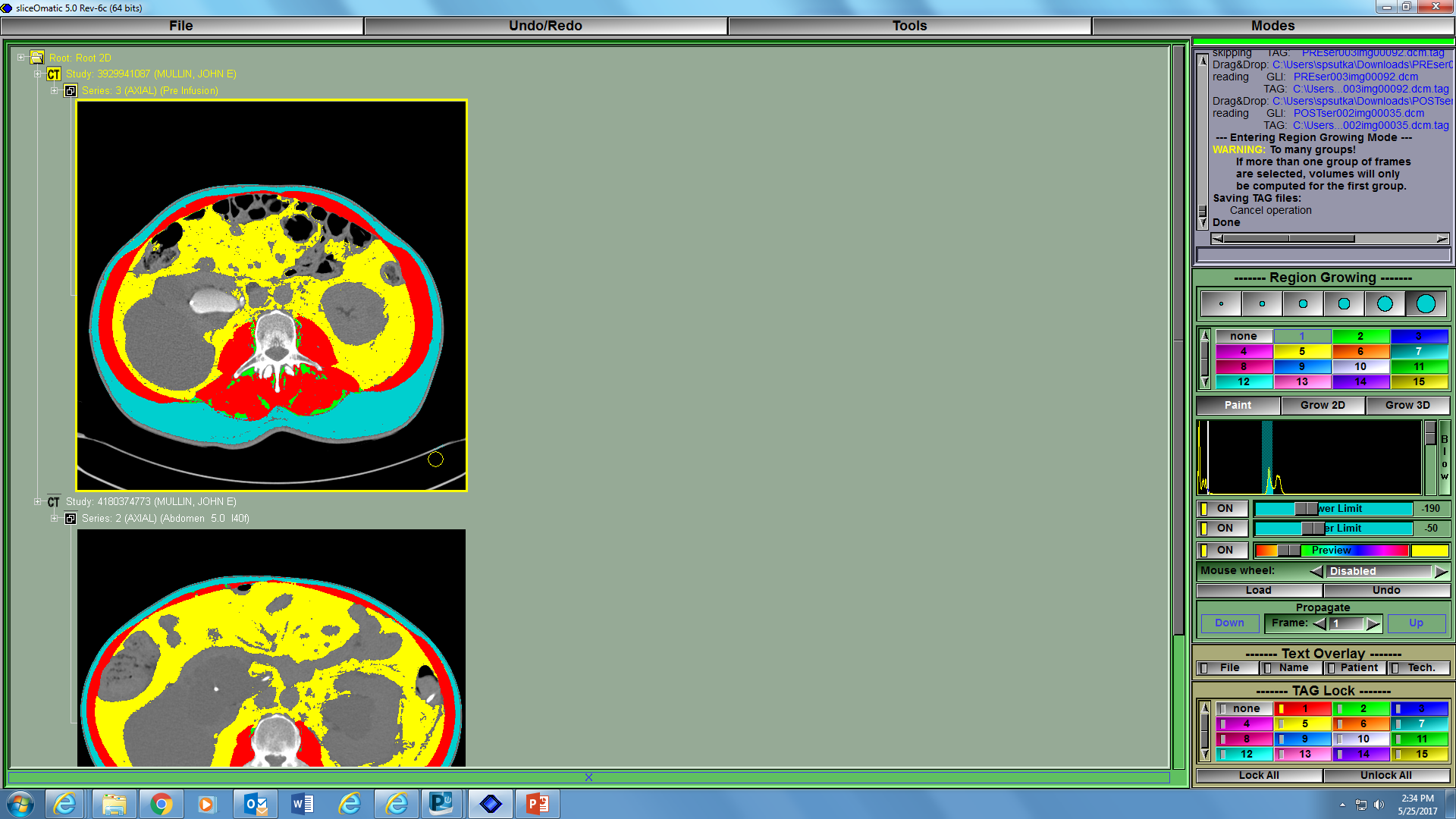 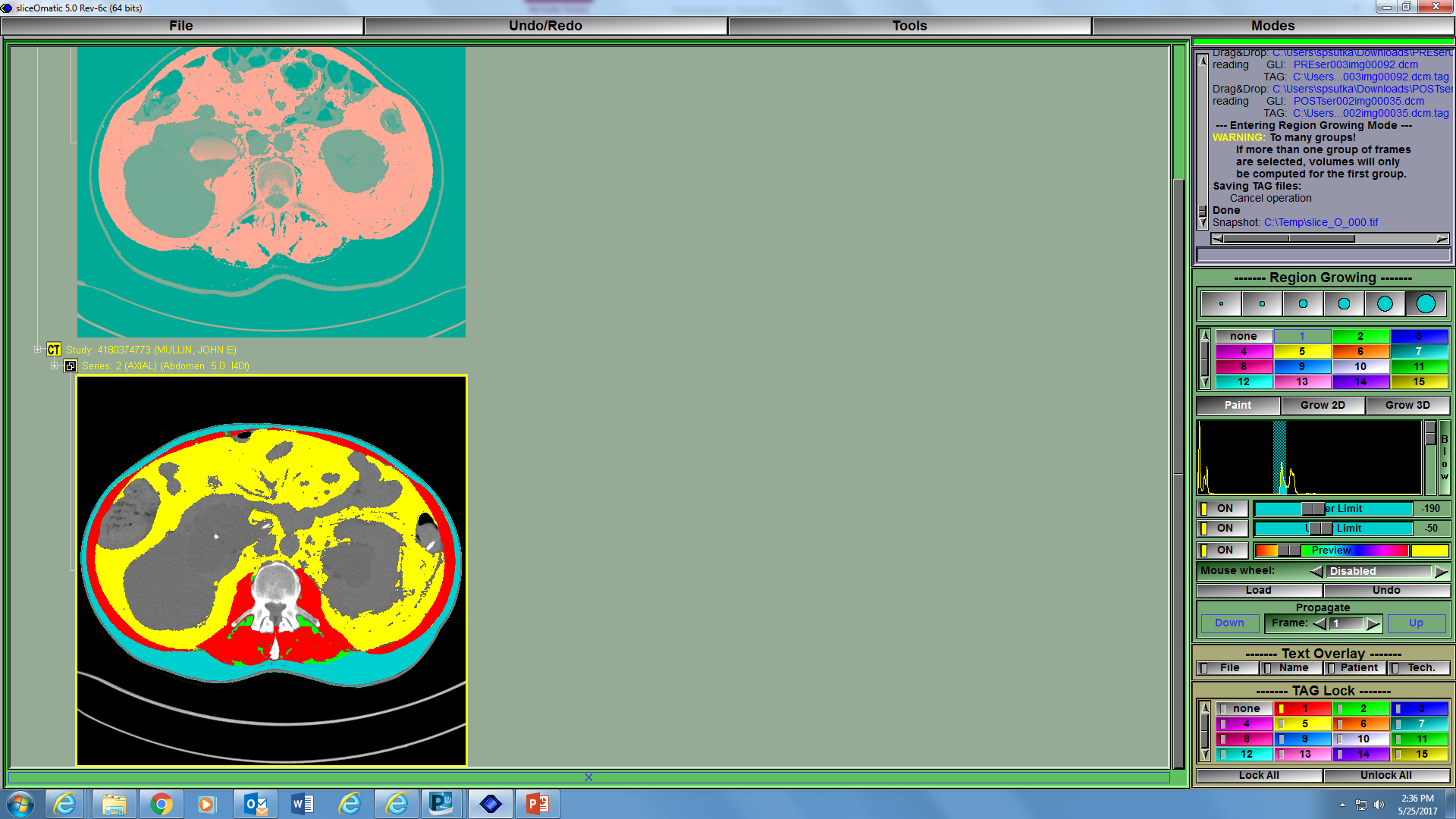 Supplementary Figure 1. Example of pre (a) and post (b) body composition measurements for a single patient (lumbar skeletal muscle area cm2 [red], visceral adipose area cm2 [yellow], subcutaneous [turquoise] and intramuscular adipose area cm2 [green] after 4 cycles of dose dense MVAC. The time between the first and second study was 50 days.